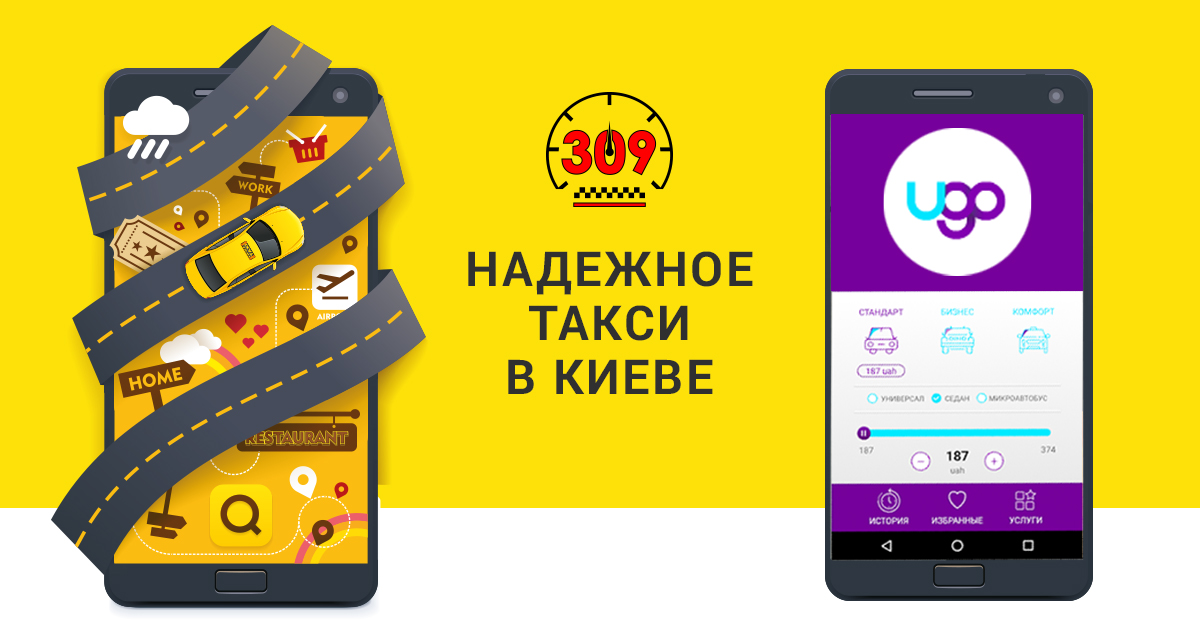 Правиладляводителей  309 и 603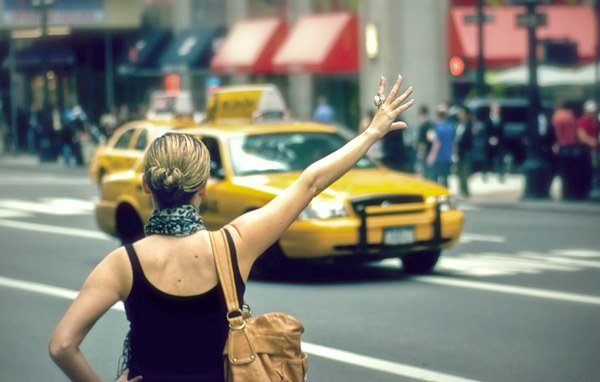 ШТРАФЫ Комиссия (за каждый выполненный заказ):603:Наличный заказ – 10%, безналичный заказ – 10%; 309: Наличный заказ – 10%Партнерские службы: Наличный заказ – 14%, 15%БЕЗНАЛИЧНЫЕ ЗАКАЗЫ 30915% безнал  ПРИМЕРТариф по наличному расчету:Касияна, 2/1 – Мечникова, 3 = 100грн (10 км)Снимаем 10% комиссии, Ваш чистый доход 90 грнТариф по 15% безналу:Касияна, 2/1 – Мечникова, 3 = 135грн (10км)Снимаем 15% комиссии, Ваш чистый доход 115 грн6% безнал  ПРИМЕРТариф по наличному расчету:Касияна, 2/1 – Мечникова, 3 = 100грн (10 км)Снимаем 10% комиссии, Ваш чистый доход 90 грнТариф по 6% безналу:Касияна, 2/1 – Мечникова, 3 = 115грн (10км)Снимаем 6% комиссии, Ваш чистый доход 108 грн5% безнал  ПРИМЕРТариф по наличному расчету:Касияна, 2/1 – Мечникова, 3 = 100грн (10 км)Снимаем 10% комиссии, Ваш чистый доход 90 грнТариф по 5% безналу:Касияна, 2/1 – Мечникова, 3 = 100грн (10км)Снимаем 5% комиссии, Ваш чистый доход 95 грнРазвозим сотрудников по безналичному расчету:Ориентир по ночным безналам: Палац Спорта, Печерск – с 00:30 до 06:00; Золотые ворота – с 23:00 до 01:00; КПИ, Индустриальный мост – с 23:00 до 00:30; Лукьяновка – с 22:00 до 01:00; Троещина, Оболонь, Харьковский – с 00:00 до 04:00; Воскресенка, Скаймол, Никольская-Слободка, Дарница, Дарынок – с 01:30 до 03:00; Лавина, Караван, Атмосфера – с 01:00 до 03:00.ДОПЛАТЫ ЗАСВОИ ЗАКАЗЫ(учёт за неделю):•	Выполняете от 30 до 40 – 100 грн•	Выполняете от 41 до 50 – 150 грн•	Выполняете от 51 до 60 – 300 грн•	Выполняете от 61 до 70 – 350 грн•	Выполняете от 71 – 400 грн***обязательно3 безнала в неделюРебята  если вы, за неделю выполните от 3-хбезналичныхзаказов (в дневное время с 8:00 по 20:00) -  комиссия по этим безналичным заказам - 0% (пересчёт на следующей неделе).БРЕНДИРУЙ АВТО И ПОЛУЧИ НА 6 МЕСЯЦЕВ – 0% КОМИССИЮ НА СВОИ ЗАКАЗЫДля вывода средств из программы – заказы принимаются, только, по понедельникам. Выдача – среда, четверг, пятница. Сумма доступная для выдачи считается с понедельника 0:00 по вс. 23:59Все вопросы: по программе, развязкам, тарифам ,штрафам, регистрации водителей, спорные вопросы – решаются только через офис: Номер офиса: (044)232-95-88Поддержка водителя: 093-313-79-99Все изменения в заказах (простой, загородный километраж, изменение маршрута и заказы по городу) пересчитываются только через диспетчера ИВУ:309 1) 093-351-70-01; 2) 093-351-70-02; 3) 093-351-70-03603 1) 093-373-77-70; 2) 093-399-93-39ПОПОЛНЕНИЕ БАЛАНСА ВОДИТЕЛЯ ТАКСИПополнение баланса через Приват24
Вы можете пополнить баланс Вашей программы при помощи интернет-банкинга от Приват банк. Как пополнить свой баланс через Приват 24 (онлайн) с компьютера: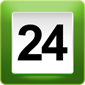 Заходим в "мои платежи"→ Вводим название предприятия «Такси 309»/ «603 Вип» → Нажимаем на найденное «Такси 309, Киев»/ «603 Вип Такси, Киев» → В графу идентификатор вписываем свой позывной и нажимаем далее → В графу "сумма" вводим сумму пополнения → Сохраняем чек не менее чем одни рабочие суткиКак пополнить свой баланс через Приват24 (Android): Зайти в раздел Мои платежи →Новый платеж → Найти компанию→В поиск вводим «Такси 309»/ «603 Вип»→Выбираем найденное «Такси 309, Киев»/ «603 Вип Такси, Киев»  →Послеэтого вводим свой позывной.Как пополнить свой баланс через Приват24 (терминал):Выбираем «У меня нет карты» → Заходим в коммунальные платежи → Вводим название предпиятия«Такси 309»/ «603 Вип» → Выбираем найденное «Такси 309, Киев»/ «603 Вип Такси, Киев» → В графу идентификатор вписываем свой позывной и нажимаем далее → В графу "сумма" вводим сумму пополнения → Сохраняем чек не менее чем одни рабочие сутки.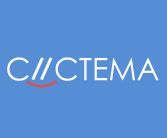 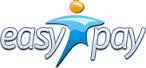 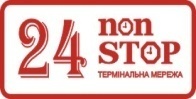 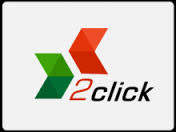 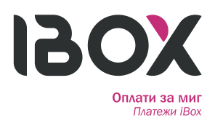 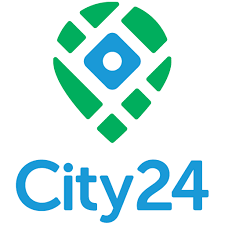 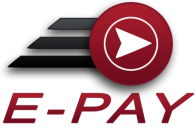 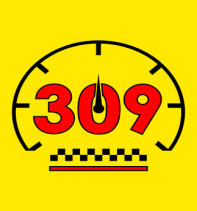 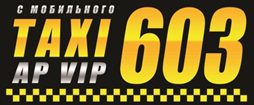  Как пополнить свой баланс:В терминале находим раздел такси и ищем такси «309» или «603» по соответствующему логотипуВводим номер своего позывногоВносим необходимую суммуСохраняем чек не менее чем одни рабочие суткиОбязаности водителя:                 309 и 603Водителю запрещается:Водитель имеет право отказаться от заказа если:Выезжать на технически исправном и чистом автомобилеОтказывать пассажирам в перевозке без уважительной причиныПассажир имеет явные признаки алкогольного или наркотического опьяненияВежливо и внимательно реагировать на обращение и жалобы потребителей услуг автомобильного транспортаСамостоятельно изменять, завышать тариф (все изменения в тарифах только через диспетчера)Количество лиц превышает количество мест в легковом автомобилеОбеспечивать качественное и безопасное предоставление услуг по перевозке пассажиров или грузовПередавать заказ или данные клиента  3-им лицамБагаж не помещается свободно в багажник или салонСоблюдать правила дорожного движенияПриезжать на заказ с посторонними лицамиВезут опасный или неформатный багаж, который может повредить автомобильВежливо общаться с пассажирамиБрать других попутчиков (дополнительный заказ) когда в машине уже есть клиентыУ пассажира грязная одежда или багажОткрывать багажник и проверять его закрытие во время посадки пассажировВыезжать на линию на другом автомобиле. При изменении автомобиля, обязательно, нужно поменять через офисОбговаривать все детали заказа/маршрута (изменение стоимости услуги) до его выполненияСвязываться с клиентом в случае опоздания на заказИметь на программе положительный баланс, более 20 грн., Иметь разменные деньгиОбязательно звонить диспетчеру ИВЕ для пересчета стоимости заказа (простой, загородный километраж, изменение маршрута и заказы по городу)Приняв заказ, ожидать пассажира до контрольного времениГрубость в общении с пассажиром, диспетчеромЗакрытие через офис до выяснения обстоятельств офисомЕсли пассажир уже в машине, он имеет право изменить маршрут. Если водитель отказывается и высаживает клиента – это срыв заказаШтраф – 20грн.Отказ водителя от своего заказа в течении 3-х минут с момента принятияШтраф – 2грн.Отказ без уважительной причины от своего (309 или 603) заказа в промежутке от 7мин до времени подачиШтраф – 10 грнСрыв своего (309 или 603) заказа (отказ от подтвержденного заказа после времени подачи или подтвердил но не приехал)Штраф – 20грн.Ненадлежащее состояние автомобиля (повреждение кузова, грязный салон) Закрытие через офис, пока не покажет автомобиль в офисеНе закрытый заказ «по городу», «за город», самостоятельный пересчет по изменению маршрутаШтраф – 150грн.На заказ в/из АЭ Борисполь – подача 15 мин. макс. по сектору. Если на заказ приезжает машина не соответствующая инфо о машине в СМС для пассажировШтраф – 50грн.Тариф309603Минимальный тариф45 грн/до 1км75 грн/до 2кмМикроавтобус минимальный тариф135 грн/км до 1км165 грн/км до 2кмСтоимость 1 км по городу6,50 грн/км8,50 грн/кмСтоимость 1 км за городом от КП г. Киева 9,00 грн/км11,00 грн/кмПростой на горячий заказа до 5 мин бесплатный для пассажира, с 6-ой минуты считается как 6 мин.1,5 грн/мин первые 40 мин, далее по 2 грн/мин.2 грн/минПростой на предварительный заказ считается с первой мин. ожидания (предварительным считается заказ, когда его ожидание превышает 30 мин)1,5 грн/мин первые 40 мин, далее по 2 грн/мин.2 грн/минОренда автомобіля 1 година (пробіг не більше 10 км. по місту Києву)100 грн/час175грн/часУслуга драйвер200 грн/час + стоимость обр. дороги до авто  250 грн/час + стоимость обр. дороги до авто  Универсал+ 20 грн к тарифу+ 20 грн к тарифуКурьерская доставка+ 20 грн к тарифу+ 20 грн к тарифуПеревозка животного+ 15 грн к тарифу + 15 грн к тарифуКондиционер+ 20 грн к тарифуВключено к тарифу автоматическиПодача определенной марки машины+ 100 грн к тарифу+ 100 грн к тарифу